Relación de esquemas bursátiles y de coberturas financierasFormato libre(Artículo 46, último párrafo LGCG)Información adicional que dispongan otras leyes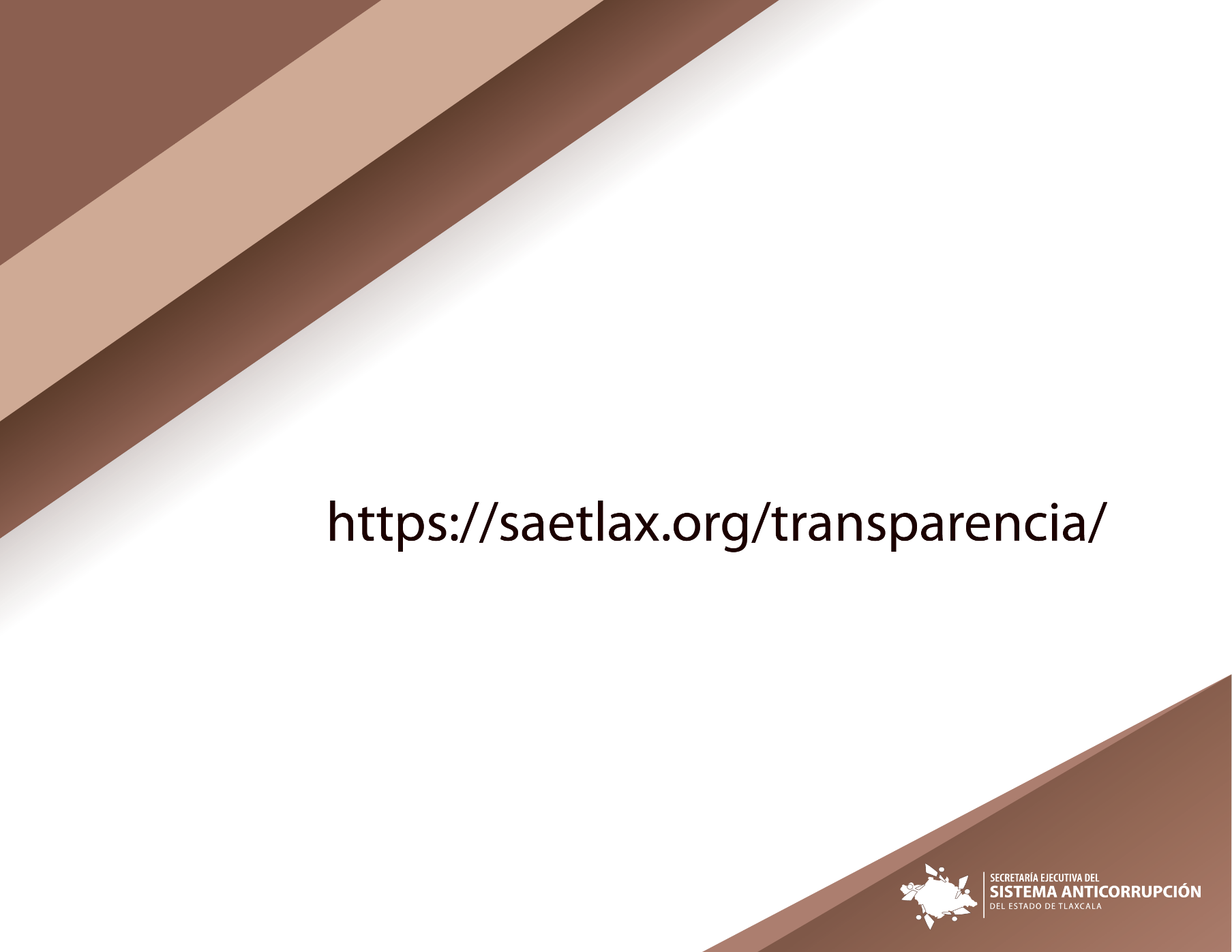 